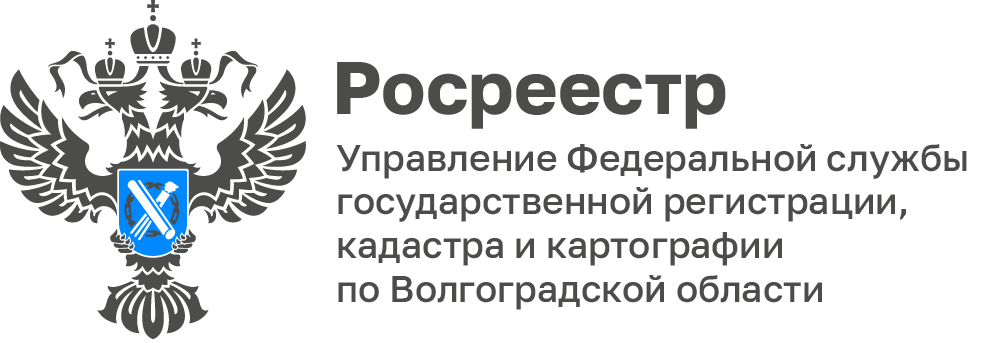 Состоялось заседание региональной рабочей группы по цифровой трансформации Управления Росреестра по Волгоградской областиВ Управлении Росреестра по Волгоградской области состоялось очередное заседание региональной рабочей группы по цифровой трансформации Управления Росреестра по Волгоградской области в рамках которого рассмотрены вопросы о фактических и прогнозных значениях показателей цифровизации деятельности Управления, намечены точки роста по повышению доли заявлений об осуществлении учетно-регистрационных действий в электронном виде, по использованию гражданами приложения «Госключ» для получения усиленной квалифицированной электронной подписи,  по обучению команды по цифровой трансформации Управления в 2023 году.Детально рассмотрены итоги 2022 года и перспективы реализации Ведомственной программы цифровой трансформации, государственной программы «Национальная система пространственных данных» в части создания Единой цифровой платформы на территории Волгоградской области, обозначены направления стратегического развития, цифровой трансформации, развития в сфере информационных технологий и информационной безопасности в 2023 году. Заместитель руководителя Управления Росреестра, региональный руководитель цифровой трансформации Оксана Чеганова отметила, что одним из приоритетов в деятельности Управления является оказание государственных услуг Росреестра в электронном виде. «Со своей стороны, мы делаем всё необходимое для создания комфортных условий для получателей услуг: оптимизируем процесс предоставления, повышаем стандарты их оказания, сокращаем сроки их оказания, формируем полный и точный реестр, сокращаем количество необоснованных приостановлений, создаем условия для использования новых цифровых сервисов».С уважением,Балановский Ян Олегович,Пресс-секретарь Управления Росреестра по Волгоградской областиMob: +7(987) 378-56-60E-mail: pressa@voru.ru